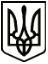 УкраїнаМЕНСЬКА  МІСЬКА   РАДАЧернігівська область(четверта сесія восьмого скликання )П Р О Є К Т  Р І Ш Е Н Н Я__ ______ 2021 року	№ Про відмову затвердження проєктів землеустрою щодо відведення земельної ділянки у власність для ведення особистого селянського господарства в межах с. Городище	Розглянувши звернення гр. Шабел М.А. щодо затвердження проєкту землеустрою та передачі у власність земельної ділянки площею 1,00 га кадастровий № 7423082500:03:000:0759 для ведення особистого селянського господарства на  території Менської міської територіальної громади в межах с. Городище, керуючись ст. 26 Закону України „Про місцеве самоврядування в Україні” та ст. 122 Земельного кодексу України, Законом України  «Про землеустрій» Менська  міська рада В И Р І Ш И Л А :Відмовити гр. Шабелу Михайлу Акимовичу у затвердженні проєкту землеустрою щодо відведення земельної ділянки по передачі у приватну власність площею 1,0000 га кадастровий № 7423082500:03:000:0759 для ведення особистого селянського господарства на  території Менської міської територіальної громади в межах населеного пункту с. Городище, у зв’язку з невідповідністю  поданих документів та враховуючи те, що зазначена в заяві земельна ділянка на даний час не належить до земель комунальної власності Менської міської територіальної громади.2. Контроль за виконанням рішення покласти на постійну комісію з питань містобудування, будівництва, земельних відносин та охорони природи, та на заступника міського голови з питань діяльності виконкому В.І. Гнипа.Міський голова	Г.А. Примаков